Informieren und Recherchieren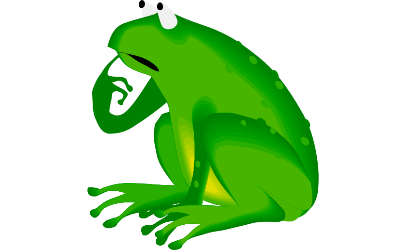 Lies auf der angegebenen Seite der „Hamsterkiste“ Informationen zumGrasfrosch. http://www.hamsterkiste.de/002/Grasfrosch/grasfr.html